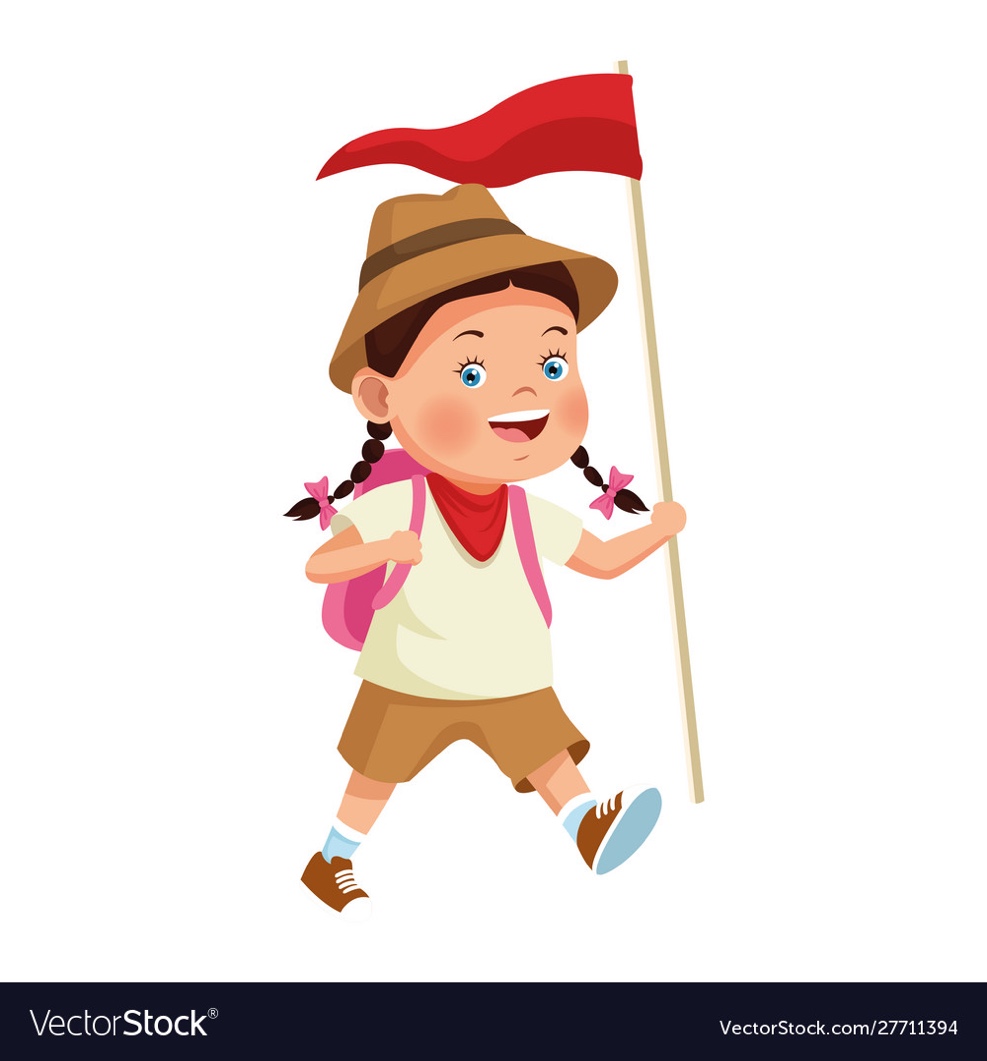 Ενδεικτικά παραδείγματα παρουσιάσεων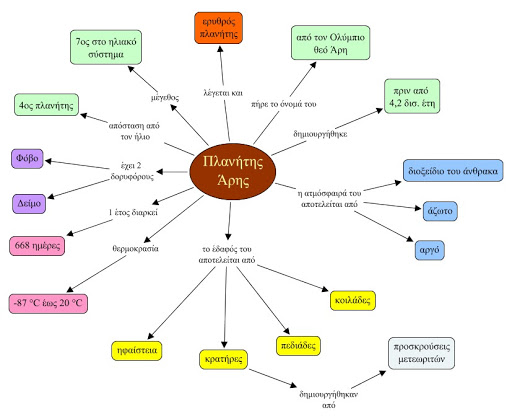 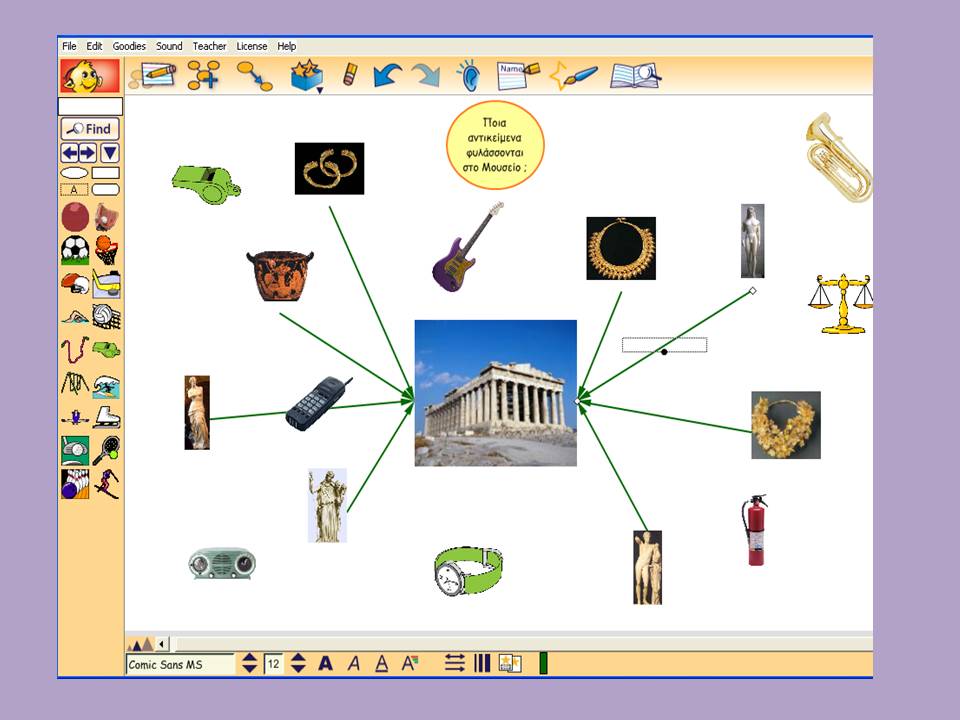 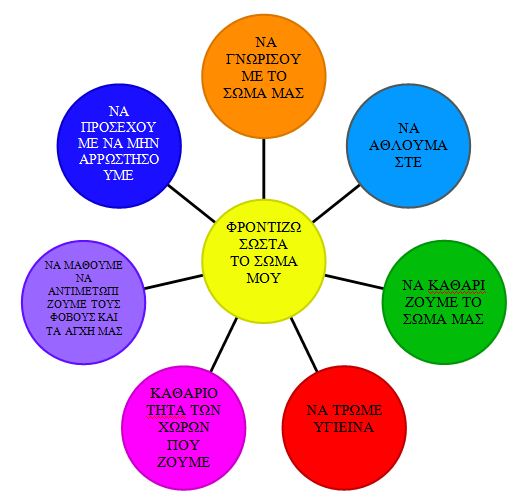 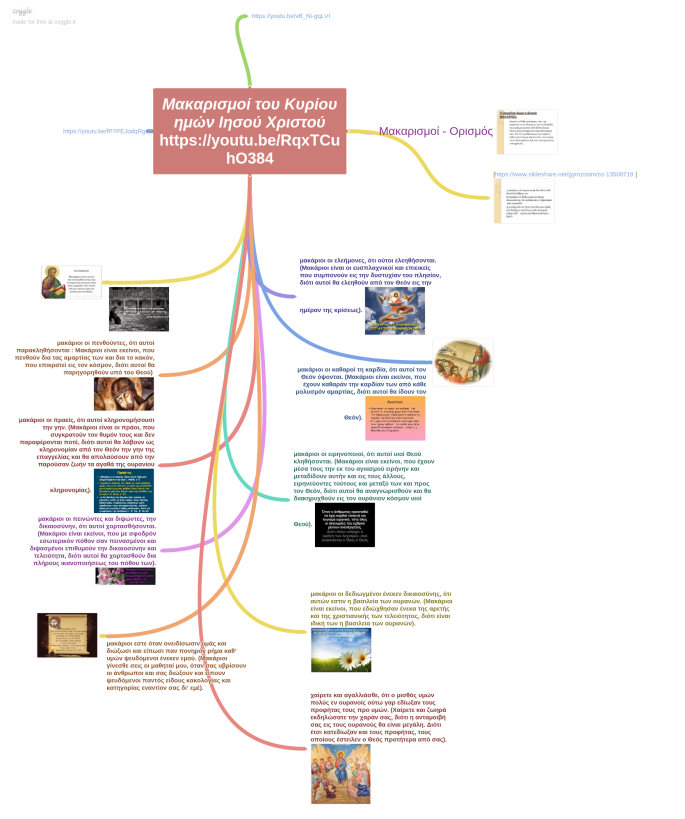 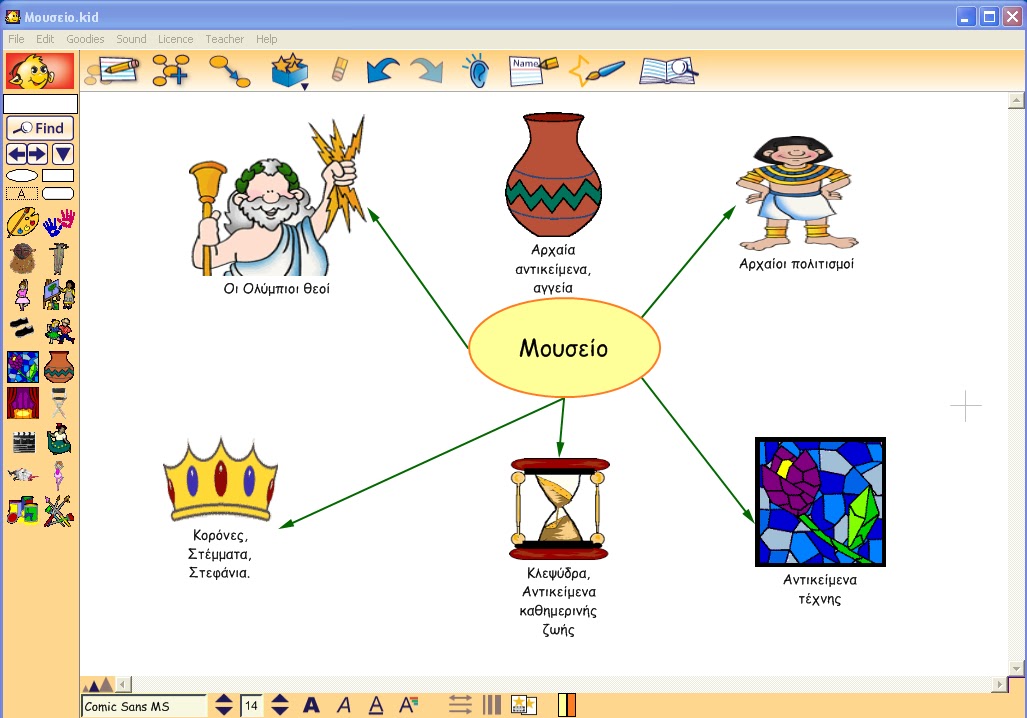 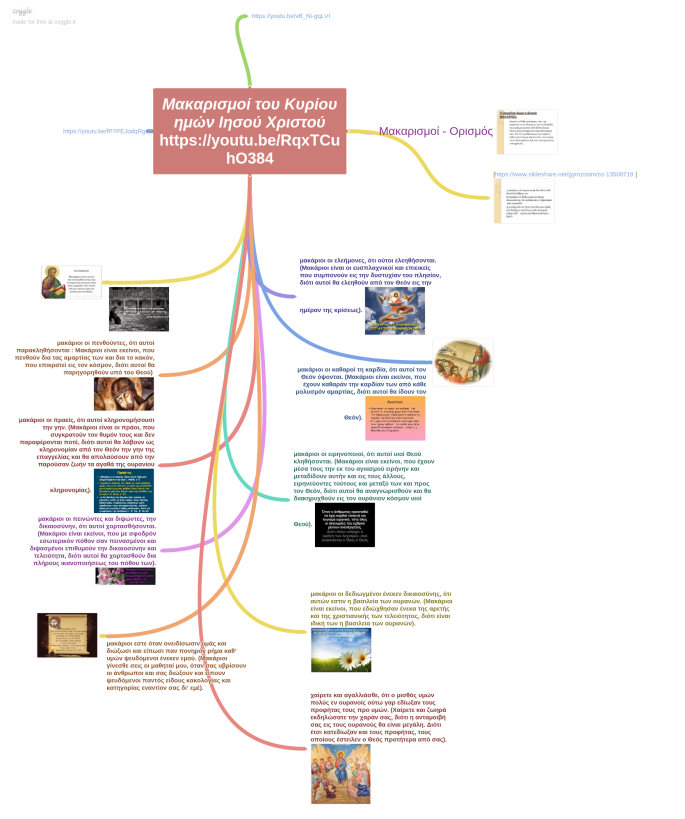 